WITAM WAS DROGIE DZIECI I RODZICE . ZAPRASZAM  WAS DO WSPÓLNEGO  ŚWIĘTOWANIA.  ŻYCZĘ MIŁEJ ZABAWY.  Temat dnia:  Święto - Dzień ZiemiWszyscy są, witam Was, dziś Dzień Ziemi nadszedł czas,świętuję Ja, świętuj Ty, raz, dwa, trzy”.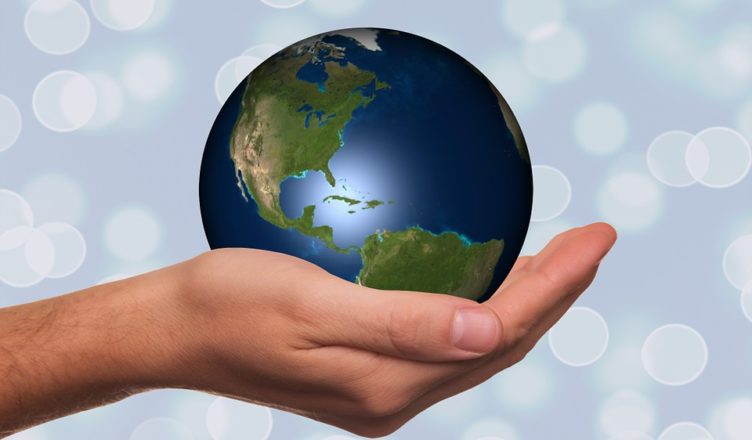 Rodzic opowiada dziecku .22 kwietnia obchodzimy DZIEŃ ZIEMI. Po raz pierwszy obchodzono go w USA w 1970 roku. W ten sposób ludzie chcieli wyrazić swój protest przeciwko dalszemu niszczeniu naszego środowiska..Od tej chwili upłynęło 31 lat, a nasza planeta coraz bardziej niszczeje. Ziemia byłaby oazą piękna i spokoju gdyby nie my – ludzie. Zadymiliśmy ją, zaśmiecili, niszczymy zieleń, zatruwamy wodę, nie pozwalając żyć roślinom, zwierzętom i sobie. Z wielką nadzieja patrzymy na ekologów, być może uda im się odwrócić zło, jakie zafundowała nam cywilizacja. Musimy więc dołączyć do przyjaciół Ziemi i wspólnie z nimi walczyć o nasz dom. Dlatego Ziemia dziś bardzo choruje i potrzebuje naszej pomocy”.A teraz zapraszam Was do obejrzenia filmiku edukacyjnego pt. „Strażnicy Ziemi” ZałącznikMyślę, że bardzo podobał wam się filmik i wiecie w jaki sposób można ratować naszą ziemię.3.      Przypomnienie znaczenia słowa ekologia na podstawie wiersza D. Klimkiewicz   i W. Drabika Co to jest ekologia? Rodzic czyta wiersz.     Ekologia – mądre słowoa co znaczy -  powiedz sowo?Sowa chwilę pomyślałaI odpowiedź taką dała:„To nauka o zwierzakach,lasach, rzekach, ludziach, ptakach.Mówiąc, krótko w paru zdaniachwzajemnych powiązaniach.Między nami, bo to wszystkoTo jest nasze środowisko.Masz je chronić i szanować”        - powiedziała mądra sowa…Rozmowa na temat wiersza- rodzic zadaje pytanie:Co to jest ekologia?Nauka wiersza na pamięć. Chętne dzieci mogą recytację swojego wiersza nagrać i przesłać poprzez aplikację Messenger.Słuchanie piosenki „Nasza Planeta”Rozmowa na temat piosenki: rodzic zadaje pytaniaJak nazywa się nasza planeta?Jakiej pomocy oczekuje od nas Ziemia?Rozwiązywanie zagadek:Co to za złota świetlana kula, która swym ciepłem Ziemię otula? (Słońce)Kiedy po niebie wędruje nocą, dokoła niego gwiazdy migocą.
Raz jest jak rogalik, raz okrągły jak talerz.
Kiedy słońce wschodzi, wnet z nieba ucieka. (Księżyc)W dzień ich nie ujrzysz, chociaż są nad nami.
Można je zobaczyć nocą i wieczorami. (gwiazdy)Co to za okrągła planeta, na której bez wody,
tlenu i słońca nie byłoby życia. (Ziemia)Zdrowa Ziemia” – karta pracy załącznik. Kolorowanie mapy Ziemi. Czytanie globalne wyrazu Ziemia. Quiz- rodzic zadaje pytania Planetą, na której żyją ludzie i zwierzęta jest:– Wenus
– Ziemia
– Jowisz?Śmieci wyrzucamy:– do lasu
– do pojemników na śmieci
– przez okno?Ziemia krąży dookoła:– Słońca
– Księżyca?Brawa dla Was za piękne wykonane zadaniaW nagrodę otrzymujecie certyfikat pomocnika Ziemi.Rodziców proszę o wydrukowanie i wpisanie imienia i nazwiska dziecka. Bardzo dziękuję za pomoc.